GTM Information:Please join my meeting from your computer, tablet or smartphone. 
www.gotomeet.me/s139
ENDS: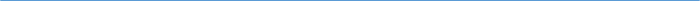 Barton Core Priorities/Strategic Plan Goals AGENDA/MINUTESAGENDA/MINUTESTeam NameOutcomes Assessment CommitteeDate02/19/2018Time1:00 – 1:45 pm.LocationS-139/GoToMeeting (www.gotomeet.me/s139) FacilitatorFacilitatorJo HarringtonJo HarringtonJo HarringtonJo HarringtonJo HarringtonRecorderSarah Riegel Sarah Riegel Sarah Riegel Sarah Riegel Team membersTeam membersTeam membersTeam membersTeam membersTeam membersTeam membersTeam membersTeam membersTeam membersPresent  XAbsent   OPresent  XAbsent   OoRandy ThodeRandy ThodexAnge SullivanxSteven LuethSteven LuethSteven LuethxxElaine SimmonsxKathy BoegerKathy BoegerxAshley AndersonxLeanne MillerLeanne MillerLeanne MillerxxJo HarringtonGuestsGuestsGuestsGuestsGuestsGuestsGuestsGuestsGuestsGuestsGuestsGuestsTopics/NotesTopics/NotesTopics/NotesTopics/NotesTopics/NotesTopics/NotesTopics/NotesTopics/NotesTopics/NotesTopics/NotesTopics/NotesReporterClassroom Assessment SubcommitteeInitial meeting has taken placeMet 3 weeks ago, meet again WednesdayUpdate on proposed CAT documentation processLooked at charter, went over role of group and goalsGoal is to have process in place for FallClassroom Assessment SubcommitteeInitial meeting has taken placeMet 3 weeks ago, meet again WednesdayUpdate on proposed CAT documentation processLooked at charter, went over role of group and goalsGoal is to have process in place for FallClassroom Assessment SubcommitteeInitial meeting has taken placeMet 3 weeks ago, meet again WednesdayUpdate on proposed CAT documentation processLooked at charter, went over role of group and goalsGoal is to have process in place for FallClassroom Assessment SubcommitteeInitial meeting has taken placeMet 3 weeks ago, meet again WednesdayUpdate on proposed CAT documentation processLooked at charter, went over role of group and goalsGoal is to have process in place for FallClassroom Assessment SubcommitteeInitial meeting has taken placeMet 3 weeks ago, meet again WednesdayUpdate on proposed CAT documentation processLooked at charter, went over role of group and goalsGoal is to have process in place for FallClassroom Assessment SubcommitteeInitial meeting has taken placeMet 3 weeks ago, meet again WednesdayUpdate on proposed CAT documentation processLooked at charter, went over role of group and goalsGoal is to have process in place for FallClassroom Assessment SubcommitteeInitial meeting has taken placeMet 3 weeks ago, meet again WednesdayUpdate on proposed CAT documentation processLooked at charter, went over role of group and goalsGoal is to have process in place for FallClassroom Assessment SubcommitteeInitial meeting has taken placeMet 3 weeks ago, meet again WednesdayUpdate on proposed CAT documentation processLooked at charter, went over role of group and goalsGoal is to have process in place for FallClassroom Assessment SubcommitteeInitial meeting has taken placeMet 3 weeks ago, meet again WednesdayUpdate on proposed CAT documentation processLooked at charter, went over role of group and goalsGoal is to have process in place for FallClassroom Assessment SubcommitteeInitial meeting has taken placeMet 3 weeks ago, meet again WednesdayUpdate on proposed CAT documentation processLooked at charter, went over role of group and goalsGoal is to have process in place for FallClassroom Assessment SubcommitteeInitial meeting has taken placeMet 3 weeks ago, meet again WednesdayUpdate on proposed CAT documentation processLooked at charter, went over role of group and goalsGoal is to have process in place for FallAngeCATs ProcessExpectation is to do CATs on all classes/CRNs, only need one documented CAT per term (can submit more than one if faculty chooses), at most you would document 3 in a yearConsider if the Classroom Assessment Subcommittee would randomly select CRNsAnge: subcommittee wanted to know why the need for this; faculty should be able to choose and may be difficult logistically, not appealing to someElaine: redundant for faculty to report on every single class; worry is that faculty would only do CAT in the class they have to report and not do CATs in all classes (don’t want faculty to find a loop hole) Kathy: don’t want to be told which class to do, do CATs on all classes but only need to submit the best one at faculty choicesAshley: as a Dean or Executive Director, after communication is given to faculty to do CAT, the faculty should let Dean/ED know which one they are doing to hold them accountableAccess system – can program to randomly select class/CRN, but manually email faculty to remind mid-point of class (this is a lot of work)Not all CATs need to be successes, some can be failuresCATs ProcessExpectation is to do CATs on all classes/CRNs, only need one documented CAT per term (can submit more than one if faculty chooses), at most you would document 3 in a yearConsider if the Classroom Assessment Subcommittee would randomly select CRNsAnge: subcommittee wanted to know why the need for this; faculty should be able to choose and may be difficult logistically, not appealing to someElaine: redundant for faculty to report on every single class; worry is that faculty would only do CAT in the class they have to report and not do CATs in all classes (don’t want faculty to find a loop hole) Kathy: don’t want to be told which class to do, do CATs on all classes but only need to submit the best one at faculty choicesAshley: as a Dean or Executive Director, after communication is given to faculty to do CAT, the faculty should let Dean/ED know which one they are doing to hold them accountableAccess system – can program to randomly select class/CRN, but manually email faculty to remind mid-point of class (this is a lot of work)Not all CATs need to be successes, some can be failuresCATs ProcessExpectation is to do CATs on all classes/CRNs, only need one documented CAT per term (can submit more than one if faculty chooses), at most you would document 3 in a yearConsider if the Classroom Assessment Subcommittee would randomly select CRNsAnge: subcommittee wanted to know why the need for this; faculty should be able to choose and may be difficult logistically, not appealing to someElaine: redundant for faculty to report on every single class; worry is that faculty would only do CAT in the class they have to report and not do CATs in all classes (don’t want faculty to find a loop hole) Kathy: don’t want to be told which class to do, do CATs on all classes but only need to submit the best one at faculty choicesAshley: as a Dean or Executive Director, after communication is given to faculty to do CAT, the faculty should let Dean/ED know which one they are doing to hold them accountableAccess system – can program to randomly select class/CRN, but manually email faculty to remind mid-point of class (this is a lot of work)Not all CATs need to be successes, some can be failuresCATs ProcessExpectation is to do CATs on all classes/CRNs, only need one documented CAT per term (can submit more than one if faculty chooses), at most you would document 3 in a yearConsider if the Classroom Assessment Subcommittee would randomly select CRNsAnge: subcommittee wanted to know why the need for this; faculty should be able to choose and may be difficult logistically, not appealing to someElaine: redundant for faculty to report on every single class; worry is that faculty would only do CAT in the class they have to report and not do CATs in all classes (don’t want faculty to find a loop hole) Kathy: don’t want to be told which class to do, do CATs on all classes but only need to submit the best one at faculty choicesAshley: as a Dean or Executive Director, after communication is given to faculty to do CAT, the faculty should let Dean/ED know which one they are doing to hold them accountableAccess system – can program to randomly select class/CRN, but manually email faculty to remind mid-point of class (this is a lot of work)Not all CATs need to be successes, some can be failuresCATs ProcessExpectation is to do CATs on all classes/CRNs, only need one documented CAT per term (can submit more than one if faculty chooses), at most you would document 3 in a yearConsider if the Classroom Assessment Subcommittee would randomly select CRNsAnge: subcommittee wanted to know why the need for this; faculty should be able to choose and may be difficult logistically, not appealing to someElaine: redundant for faculty to report on every single class; worry is that faculty would only do CAT in the class they have to report and not do CATs in all classes (don’t want faculty to find a loop hole) Kathy: don’t want to be told which class to do, do CATs on all classes but only need to submit the best one at faculty choicesAshley: as a Dean or Executive Director, after communication is given to faculty to do CAT, the faculty should let Dean/ED know which one they are doing to hold them accountableAccess system – can program to randomly select class/CRN, but manually email faculty to remind mid-point of class (this is a lot of work)Not all CATs need to be successes, some can be failuresCATs ProcessExpectation is to do CATs on all classes/CRNs, only need one documented CAT per term (can submit more than one if faculty chooses), at most you would document 3 in a yearConsider if the Classroom Assessment Subcommittee would randomly select CRNsAnge: subcommittee wanted to know why the need for this; faculty should be able to choose and may be difficult logistically, not appealing to someElaine: redundant for faculty to report on every single class; worry is that faculty would only do CAT in the class they have to report and not do CATs in all classes (don’t want faculty to find a loop hole) Kathy: don’t want to be told which class to do, do CATs on all classes but only need to submit the best one at faculty choicesAshley: as a Dean or Executive Director, after communication is given to faculty to do CAT, the faculty should let Dean/ED know which one they are doing to hold them accountableAccess system – can program to randomly select class/CRN, but manually email faculty to remind mid-point of class (this is a lot of work)Not all CATs need to be successes, some can be failuresCATs ProcessExpectation is to do CATs on all classes/CRNs, only need one documented CAT per term (can submit more than one if faculty chooses), at most you would document 3 in a yearConsider if the Classroom Assessment Subcommittee would randomly select CRNsAnge: subcommittee wanted to know why the need for this; faculty should be able to choose and may be difficult logistically, not appealing to someElaine: redundant for faculty to report on every single class; worry is that faculty would only do CAT in the class they have to report and not do CATs in all classes (don’t want faculty to find a loop hole) Kathy: don’t want to be told which class to do, do CATs on all classes but only need to submit the best one at faculty choicesAshley: as a Dean or Executive Director, after communication is given to faculty to do CAT, the faculty should let Dean/ED know which one they are doing to hold them accountableAccess system – can program to randomly select class/CRN, but manually email faculty to remind mid-point of class (this is a lot of work)Not all CATs need to be successes, some can be failuresCATs ProcessExpectation is to do CATs on all classes/CRNs, only need one documented CAT per term (can submit more than one if faculty chooses), at most you would document 3 in a yearConsider if the Classroom Assessment Subcommittee would randomly select CRNsAnge: subcommittee wanted to know why the need for this; faculty should be able to choose and may be difficult logistically, not appealing to someElaine: redundant for faculty to report on every single class; worry is that faculty would only do CAT in the class they have to report and not do CATs in all classes (don’t want faculty to find a loop hole) Kathy: don’t want to be told which class to do, do CATs on all classes but only need to submit the best one at faculty choicesAshley: as a Dean or Executive Director, after communication is given to faculty to do CAT, the faculty should let Dean/ED know which one they are doing to hold them accountableAccess system – can program to randomly select class/CRN, but manually email faculty to remind mid-point of class (this is a lot of work)Not all CATs need to be successes, some can be failuresCATs ProcessExpectation is to do CATs on all classes/CRNs, only need one documented CAT per term (can submit more than one if faculty chooses), at most you would document 3 in a yearConsider if the Classroom Assessment Subcommittee would randomly select CRNsAnge: subcommittee wanted to know why the need for this; faculty should be able to choose and may be difficult logistically, not appealing to someElaine: redundant for faculty to report on every single class; worry is that faculty would only do CAT in the class they have to report and not do CATs in all classes (don’t want faculty to find a loop hole) Kathy: don’t want to be told which class to do, do CATs on all classes but only need to submit the best one at faculty choicesAshley: as a Dean or Executive Director, after communication is given to faculty to do CAT, the faculty should let Dean/ED know which one they are doing to hold them accountableAccess system – can program to randomly select class/CRN, but manually email faculty to remind mid-point of class (this is a lot of work)Not all CATs need to be successes, some can be failuresCATs ProcessExpectation is to do CATs on all classes/CRNs, only need one documented CAT per term (can submit more than one if faculty chooses), at most you would document 3 in a yearConsider if the Classroom Assessment Subcommittee would randomly select CRNsAnge: subcommittee wanted to know why the need for this; faculty should be able to choose and may be difficult logistically, not appealing to someElaine: redundant for faculty to report on every single class; worry is that faculty would only do CAT in the class they have to report and not do CATs in all classes (don’t want faculty to find a loop hole) Kathy: don’t want to be told which class to do, do CATs on all classes but only need to submit the best one at faculty choicesAshley: as a Dean or Executive Director, after communication is given to faculty to do CAT, the faculty should let Dean/ED know which one they are doing to hold them accountableAccess system – can program to randomly select class/CRN, but manually email faculty to remind mid-point of class (this is a lot of work)Not all CATs need to be successes, some can be failuresCATs ProcessExpectation is to do CATs on all classes/CRNs, only need one documented CAT per term (can submit more than one if faculty chooses), at most you would document 3 in a yearConsider if the Classroom Assessment Subcommittee would randomly select CRNsAnge: subcommittee wanted to know why the need for this; faculty should be able to choose and may be difficult logistically, not appealing to someElaine: redundant for faculty to report on every single class; worry is that faculty would only do CAT in the class they have to report and not do CATs in all classes (don’t want faculty to find a loop hole) Kathy: don’t want to be told which class to do, do CATs on all classes but only need to submit the best one at faculty choicesAshley: as a Dean or Executive Director, after communication is given to faculty to do CAT, the faculty should let Dean/ED know which one they are doing to hold them accountableAccess system – can program to randomly select class/CRN, but manually email faculty to remind mid-point of class (this is a lot of work)Not all CATs need to be successes, some can be failuresTeamStrategic PlanningOAC Charter has been updated for approvalAssessment Institute Curriculum has been drafted and presented to Dean’s CouncilElaine made some comments/suggestionsStrategic PlanningOAC Charter has been updated for approvalAssessment Institute Curriculum has been drafted and presented to Dean’s CouncilElaine made some comments/suggestionsStrategic PlanningOAC Charter has been updated for approvalAssessment Institute Curriculum has been drafted and presented to Dean’s CouncilElaine made some comments/suggestionsStrategic PlanningOAC Charter has been updated for approvalAssessment Institute Curriculum has been drafted and presented to Dean’s CouncilElaine made some comments/suggestionsStrategic PlanningOAC Charter has been updated for approvalAssessment Institute Curriculum has been drafted and presented to Dean’s CouncilElaine made some comments/suggestionsStrategic PlanningOAC Charter has been updated for approvalAssessment Institute Curriculum has been drafted and presented to Dean’s CouncilElaine made some comments/suggestionsStrategic PlanningOAC Charter has been updated for approvalAssessment Institute Curriculum has been drafted and presented to Dean’s CouncilElaine made some comments/suggestionsStrategic PlanningOAC Charter has been updated for approvalAssessment Institute Curriculum has been drafted and presented to Dean’s CouncilElaine made some comments/suggestionsStrategic PlanningOAC Charter has been updated for approvalAssessment Institute Curriculum has been drafted and presented to Dean’s CouncilElaine made some comments/suggestionsStrategic PlanningOAC Charter has been updated for approvalAssessment Institute Curriculum has been drafted and presented to Dean’s CouncilElaine made some comments/suggestionsStrategic PlanningOAC Charter has been updated for approvalAssessment Institute Curriculum has been drafted and presented to Dean’s CouncilElaine made some comments/suggestionsJoCo-Curricular Assessment SubcommitteeCo-Curricular Assessment Subcommittee will be chaired by Steven Lueth (one-year appointment)An email will need to be sent requesting volunteers to serve on the committee (Elaine will send email, should include staff and faculty)Develop charterCo-Curricular Assessment SubcommitteeCo-Curricular Assessment Subcommittee will be chaired by Steven Lueth (one-year appointment)An email will need to be sent requesting volunteers to serve on the committee (Elaine will send email, should include staff and faculty)Develop charterCo-Curricular Assessment SubcommitteeCo-Curricular Assessment Subcommittee will be chaired by Steven Lueth (one-year appointment)An email will need to be sent requesting volunteers to serve on the committee (Elaine will send email, should include staff and faculty)Develop charterCo-Curricular Assessment SubcommitteeCo-Curricular Assessment Subcommittee will be chaired by Steven Lueth (one-year appointment)An email will need to be sent requesting volunteers to serve on the committee (Elaine will send email, should include staff and faculty)Develop charterCo-Curricular Assessment SubcommitteeCo-Curricular Assessment Subcommittee will be chaired by Steven Lueth (one-year appointment)An email will need to be sent requesting volunteers to serve on the committee (Elaine will send email, should include staff and faculty)Develop charterCo-Curricular Assessment SubcommitteeCo-Curricular Assessment Subcommittee will be chaired by Steven Lueth (one-year appointment)An email will need to be sent requesting volunteers to serve on the committee (Elaine will send email, should include staff and faculty)Develop charterCo-Curricular Assessment SubcommitteeCo-Curricular Assessment Subcommittee will be chaired by Steven Lueth (one-year appointment)An email will need to be sent requesting volunteers to serve on the committee (Elaine will send email, should include staff and faculty)Develop charterCo-Curricular Assessment SubcommitteeCo-Curricular Assessment Subcommittee will be chaired by Steven Lueth (one-year appointment)An email will need to be sent requesting volunteers to serve on the committee (Elaine will send email, should include staff and faculty)Develop charterCo-Curricular Assessment SubcommitteeCo-Curricular Assessment Subcommittee will be chaired by Steven Lueth (one-year appointment)An email will need to be sent requesting volunteers to serve on the committee (Elaine will send email, should include staff and faculty)Develop charterCo-Curricular Assessment SubcommitteeCo-Curricular Assessment Subcommittee will be chaired by Steven Lueth (one-year appointment)An email will need to be sent requesting volunteers to serve on the committee (Elaine will send email, should include staff and faculty)Develop charterCo-Curricular Assessment SubcommitteeCo-Curricular Assessment Subcommittee will be chaired by Steven Lueth (one-year appointment)An email will need to be sent requesting volunteers to serve on the committee (Elaine will send email, should include staff and faculty)Develop charterJoProgram Assessment (Subcommittee)-Dean’s CouncilProgram Assessment and Program Learning Outcomes (PLO) have been discussed with the DeansEight pilots will be selected from the Academics (4) and Workforce Training (4) to develop PLOsProgram Assessment (Subcommittee)-Dean’s CouncilProgram Assessment and Program Learning Outcomes (PLO) have been discussed with the DeansEight pilots will be selected from the Academics (4) and Workforce Training (4) to develop PLOsProgram Assessment (Subcommittee)-Dean’s CouncilProgram Assessment and Program Learning Outcomes (PLO) have been discussed with the DeansEight pilots will be selected from the Academics (4) and Workforce Training (4) to develop PLOsProgram Assessment (Subcommittee)-Dean’s CouncilProgram Assessment and Program Learning Outcomes (PLO) have been discussed with the DeansEight pilots will be selected from the Academics (4) and Workforce Training (4) to develop PLOsProgram Assessment (Subcommittee)-Dean’s CouncilProgram Assessment and Program Learning Outcomes (PLO) have been discussed with the DeansEight pilots will be selected from the Academics (4) and Workforce Training (4) to develop PLOsProgram Assessment (Subcommittee)-Dean’s CouncilProgram Assessment and Program Learning Outcomes (PLO) have been discussed with the DeansEight pilots will be selected from the Academics (4) and Workforce Training (4) to develop PLOsProgram Assessment (Subcommittee)-Dean’s CouncilProgram Assessment and Program Learning Outcomes (PLO) have been discussed with the DeansEight pilots will be selected from the Academics (4) and Workforce Training (4) to develop PLOsProgram Assessment (Subcommittee)-Dean’s CouncilProgram Assessment and Program Learning Outcomes (PLO) have been discussed with the DeansEight pilots will be selected from the Academics (4) and Workforce Training (4) to develop PLOsProgram Assessment (Subcommittee)-Dean’s CouncilProgram Assessment and Program Learning Outcomes (PLO) have been discussed with the DeansEight pilots will be selected from the Academics (4) and Workforce Training (4) to develop PLOsProgram Assessment (Subcommittee)-Dean’s CouncilProgram Assessment and Program Learning Outcomes (PLO) have been discussed with the DeansEight pilots will be selected from the Academics (4) and Workforce Training (4) to develop PLOsProgram Assessment (Subcommittee)-Dean’s CouncilProgram Assessment and Program Learning Outcomes (PLO) have been discussed with the DeansEight pilots will be selected from the Academics (4) and Workforce Training (4) to develop PLOsJoAssessment AcademyA bi-annual report (v6.0) was recently submitted to the HLC mentors for reviewIn the past responses take 2 weeks, as much as 6 monthsAssessment AcademyA bi-annual report (v6.0) was recently submitted to the HLC mentors for reviewIn the past responses take 2 weeks, as much as 6 monthsAssessment AcademyA bi-annual report (v6.0) was recently submitted to the HLC mentors for reviewIn the past responses take 2 weeks, as much as 6 monthsAssessment AcademyA bi-annual report (v6.0) was recently submitted to the HLC mentors for reviewIn the past responses take 2 weeks, as much as 6 monthsAssessment AcademyA bi-annual report (v6.0) was recently submitted to the HLC mentors for reviewIn the past responses take 2 weeks, as much as 6 monthsAssessment AcademyA bi-annual report (v6.0) was recently submitted to the HLC mentors for reviewIn the past responses take 2 weeks, as much as 6 monthsAssessment AcademyA bi-annual report (v6.0) was recently submitted to the HLC mentors for reviewIn the past responses take 2 weeks, as much as 6 monthsAssessment AcademyA bi-annual report (v6.0) was recently submitted to the HLC mentors for reviewIn the past responses take 2 weeks, as much as 6 monthsAssessment AcademyA bi-annual report (v6.0) was recently submitted to the HLC mentors for reviewIn the past responses take 2 weeks, as much as 6 monthsAssessment AcademyA bi-annual report (v6.0) was recently submitted to the HLC mentors for reviewIn the past responses take 2 weeks, as much as 6 monthsAssessment AcademyA bi-annual report (v6.0) was recently submitted to the HLC mentors for reviewIn the past responses take 2 weeks, as much as 6 monthsJoEduKan UpdateAny EduKan Assessment materials for review will be emailed out as usualAny comments/questions/concerns can be directed to Stephannie GoerlElaine: EduKan may be changing, one member may not want to be a member anymoreEduKan UpdateAny EduKan Assessment materials for review will be emailed out as usualAny comments/questions/concerns can be directed to Stephannie GoerlElaine: EduKan may be changing, one member may not want to be a member anymoreEduKan UpdateAny EduKan Assessment materials for review will be emailed out as usualAny comments/questions/concerns can be directed to Stephannie GoerlElaine: EduKan may be changing, one member may not want to be a member anymoreEduKan UpdateAny EduKan Assessment materials for review will be emailed out as usualAny comments/questions/concerns can be directed to Stephannie GoerlElaine: EduKan may be changing, one member may not want to be a member anymoreEduKan UpdateAny EduKan Assessment materials for review will be emailed out as usualAny comments/questions/concerns can be directed to Stephannie GoerlElaine: EduKan may be changing, one member may not want to be a member anymoreEduKan UpdateAny EduKan Assessment materials for review will be emailed out as usualAny comments/questions/concerns can be directed to Stephannie GoerlElaine: EduKan may be changing, one member may not want to be a member anymoreEduKan UpdateAny EduKan Assessment materials for review will be emailed out as usualAny comments/questions/concerns can be directed to Stephannie GoerlElaine: EduKan may be changing, one member may not want to be a member anymoreEduKan UpdateAny EduKan Assessment materials for review will be emailed out as usualAny comments/questions/concerns can be directed to Stephannie GoerlElaine: EduKan may be changing, one member may not want to be a member anymoreEduKan UpdateAny EduKan Assessment materials for review will be emailed out as usualAny comments/questions/concerns can be directed to Stephannie GoerlElaine: EduKan may be changing, one member may not want to be a member anymoreEduKan UpdateAny EduKan Assessment materials for review will be emailed out as usualAny comments/questions/concerns can be directed to Stephannie GoerlElaine: EduKan may be changing, one member may not want to be a member anymoreEduKan UpdateAny EduKan Assessment materials for review will be emailed out as usualAny comments/questions/concerns can be directed to Stephannie GoerlElaine: EduKan may be changing, one member may not want to be a member anymoreJoAssessment Institute CurriculumAssessment books in libraryNext step after completing Assessment Institute faculty will serve on assessment sub-committeeCurriculum will be recorded to further trainingAssessment Institute CurriculumAssessment books in libraryNext step after completing Assessment Institute faculty will serve on assessment sub-committeeCurriculum will be recorded to further trainingAssessment Institute CurriculumAssessment books in libraryNext step after completing Assessment Institute faculty will serve on assessment sub-committeeCurriculum will be recorded to further trainingAssessment Institute CurriculumAssessment books in libraryNext step after completing Assessment Institute faculty will serve on assessment sub-committeeCurriculum will be recorded to further trainingAssessment Institute CurriculumAssessment books in libraryNext step after completing Assessment Institute faculty will serve on assessment sub-committeeCurriculum will be recorded to further trainingAssessment Institute CurriculumAssessment books in libraryNext step after completing Assessment Institute faculty will serve on assessment sub-committeeCurriculum will be recorded to further trainingAssessment Institute CurriculumAssessment books in libraryNext step after completing Assessment Institute faculty will serve on assessment sub-committeeCurriculum will be recorded to further trainingAssessment Institute CurriculumAssessment books in libraryNext step after completing Assessment Institute faculty will serve on assessment sub-committeeCurriculum will be recorded to further trainingAssessment Institute CurriculumAssessment books in libraryNext step after completing Assessment Institute faculty will serve on assessment sub-committeeCurriculum will be recorded to further trainingAssessment Institute CurriculumAssessment books in libraryNext step after completing Assessment Institute faculty will serve on assessment sub-committeeCurriculum will be recorded to further trainingAssessment Institute CurriculumAssessment books in libraryNext step after completing Assessment Institute faculty will serve on assessment sub-committeeCurriculum will be recorded to further trainingJoESSENTIAL SKILLS                             “BARTON EXPERIENCE”WORK PREPAREDNESS                    REGIONAL WORKFORCE NEEDS                       ACADEMIC ADVANCEMENT             SERVICE REGIONSPERSONAL ENRICHMENT                 STRATEGIC PLANNINGCONTINGENCY PLANNINGDrive Student Success Emphasize Institutional Effectiveness1. Improve Student Success and Completion6. Develop, enhance, and align business processes2. Enhance the Quality of Teaching and Learning7. Provide a welcoming and safe environmentCultivate Community Engagement Optimize Employee Experience 3. Cultivate and Strengthen Partnerships8. Support a diverse culture in which employees are engaged and productive4. Reinforce Public Recognition of Barton Community College5. Provide Cultural and Learning Experiences for the community